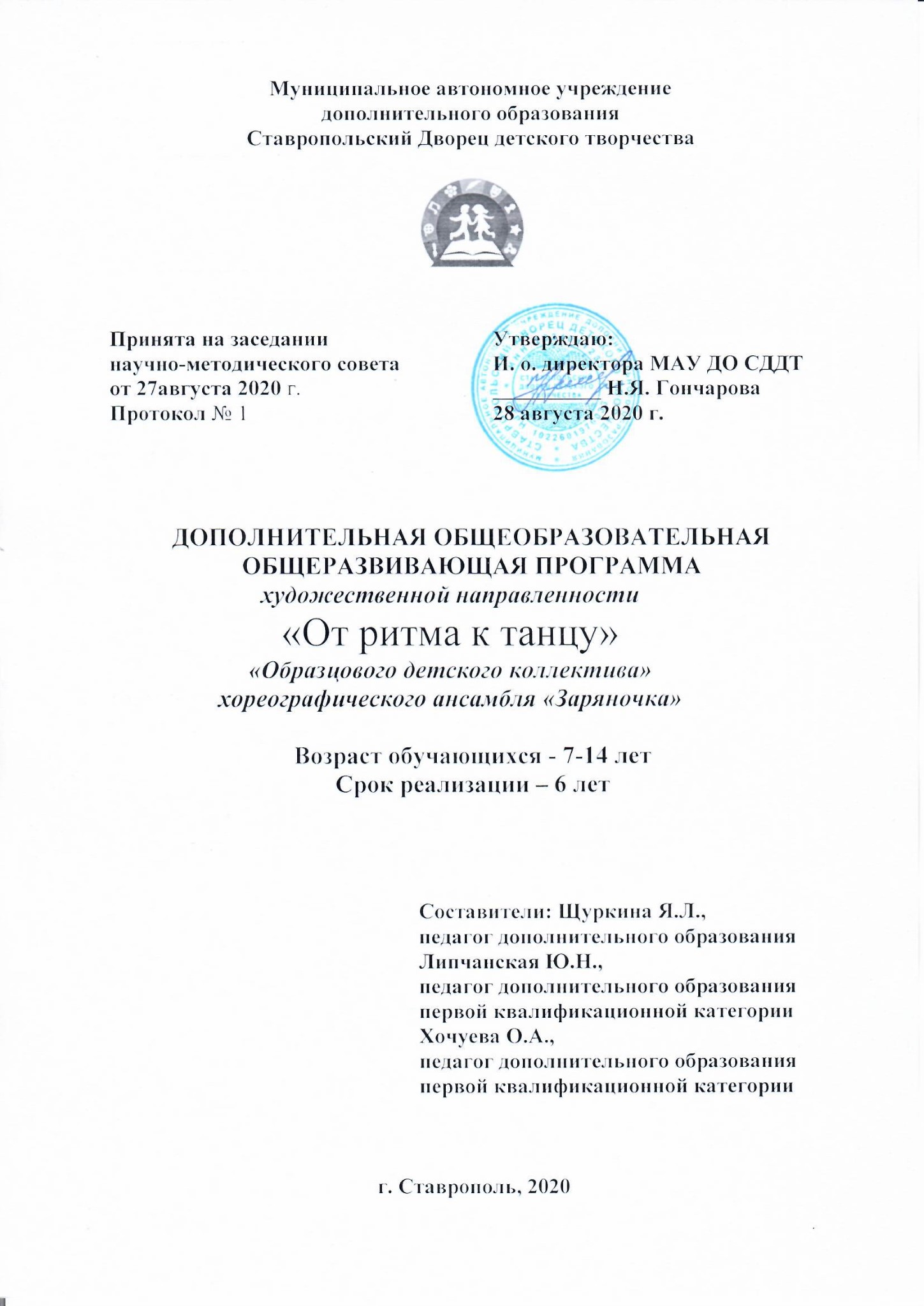 «Перед красотой мывсе бессильны сталиОна сильней огня, меча и стали»РонсарПОЯСНИТЕЛЬНАЯ ЗАПИСКАСпецифика хореографического искусства определяется её многогранным воздействием на человека, что обусловлено самой природой танца, как синтетического вида искусства.Система дополнительного образования способствует личностно-ориентированному подходу в образовательном процессе, дает возможность развивать у детей художественное воображение, ассоциативную память, увлеченность, интерес, межличностные отношения, развивать творческие способности ребенка особенно средствами музыки и хореографии.Танец, как никакой другой вид искусства, раскрывает духовный мир человека через движение и человеческие эмоции. Органично сочетая в себе различные виды искусства, в частности, музыку, песню, элементы театрального, изобразительного искусства, литературы и прежде всего фольклор, танец не только обладает способностью вызывать у зрителей эффект присутствия, сопереживания, сопричастности к тем или иным событиям, которые разыгрываются на сцене, но и воздействуют на нравственный, эстетический дух ребёнка. Программа рассчитана на 6 лет обучения и заключается в интенсификации обучения основам хореографии и нормирования необходимых технических навыков, высокой исполнительской культуре непосредственно в процессе сценической работы, которая является стимулом для учащихся в качественном выполнении программного материала. Дополнительная общеобразовательная общеразвивающая программа имеет художественную направленность. Новизна. Занимаясь хореографией, дети открывают для себя традиции, нравы, обряды, характер различных народов, их образ жизни, культуры. В хореографическом ансамбле «Заряночка» дети познают азы классического, народного и современного танца, узнают о характере, манере исполнения различных танцевальных направлений, знакомятся с музыкальной культурой, историей костюмов различных народов и эпох.При реализации дополнительной общеобразовательной общеразвивающей программы «От ритма к танцу» могут использоваться дистанционные образовательные технологии, электронное обучение. Учитывая требования современного дополнительного образования, данная комплексная программа реализует основные идеи и цели системы дополнительного образования детей:- развитие мотивации к познанию и творчеству;-содействие личностному и профессиональному самоопределению обучающихся, их адаптации в современном динамическом обществе;-приобщение подрастающего поколения к ценностям мировой культуры и искусству;-сохранение и охрана здоровья детей;-ориентацию индивидуальных особенностей воспитанника, бережное сохранение и приумножение таких важных качеств ребенка, как инициативность, фантазия, самобытность.Актуальность заключается в ее общедоступности. Она предусмотрена для детей с любыми физическими данными, которые желают научить танцевать. Программа ставит конкретные задачи, решение которых предполагает последовательность и постепенность танцевального развития воспитанников, с учетом их возрастных особенностей, при индивидуальном подходе к каждому из них. В любом случае обучение будет направлено на создание ситуации успеха, атмосферы радости, творчества и созидания.Содержание программы разработано в соответствии с требованиями программ нового поколения, что делает возможным выстроить индивидуальный маршрут, укрепление психологического и физического здоровья, получение общего эстетического и морального развития каждого обучающегося. Педагогическая целесообразность программы в том, что в процессе ее освоения у детей развиваются интеллектуальные и творческие способности. Это достигается за счет развития музыкального слуха, внимания, памяти, координации движения, развитие чувства ритма, основ сценического мастерства. Кроме того, программа позволяет познакомить детей с музыкальными произведениями мировой классики, лучшими образцами народной музыки, произведениями зарубежных и отечественных композиторов и балетмейстеров. В ходе реализации программы у детей воспитывается художественный вкус, трудолюбие, желание постигать азы мастерства.Программа предполагает применение здоровьезберегающих приемов и методов:Применение эмоциональных разрядок на занятиях;Проявление уважительного отношения к индивидуальным особенностям личности ребенка;Помощь в разработке режима дня.Эстетическое воспитание помогает становлению основных качеств личности: активности, самостоятельности, трудолюбию, прививает чувство коллективизма. Программный материал нацелен на развитие ребенка, на приобщение его к здоровому образу жизни в результате разностороннего воспитании (развитие разнообразных движений, укрепление мышц; понимание детьми связи красоты движения с правильным выполнением физических упражнений).В программу включен региональный компонент, что соответствует идее национального возрождения.Танец имеет большое воспитательное значение. Осваивая его, дети не только разучивают движения, но и создают художественный образ, а для этого нужно понимать музыку, национальные особенности пластики танца того или иного народа. Занятия в ансамбле танца имеют огромное значение как в оздоровительно-физическом плане, так и в эстетическом. Именно занимаясь в ансамбле, дети приобщаются к искусству хореографии. Развивается их художественный вкус. В ансамбле дети учатся видеть, понимать и создавать прекрасное. Средством танца воспитывается любовь к России, ее истокам, традициям, обрядам, праздникам. Региональный компонент.  Педагоги хореографического ансамбля «Заряночка», в воспитании учащихся большое внимание уделяют региональному компоненту. Они вкладывают в детей любовь к своей стране, родине, краю и городу, в котором они живут. Через танцевальные номера, обучающиеся знакомятся с многонациональной культурой Ставропольского края, ее особенностью и колоритом. Участвуя в концертах и конкурсах различного уровня и содержания, ребята узнают много нового и интересного о традициях других национальностей, проживающих на территории края.  «Образцовый детский коллектив» хореографический ансамбль «Заряночка» регулярно посещает отчетные концерты таких известных в Ставрополе вокально-хореографических и хореографических коллективов, как «Ставрополье», «Степные зарницы», «Вольная степь», «Казбек», «Сихарули», «Слобода», «Весна» так как именно они являются хранителями и пропагандистами национальной культуры Ставропольского края, историю которой, мы должны знать и уважать.   Цель программы:Музыкально-эстетическое образование детей, формирование их художественного вкуса, расширение музыкально-танцевального кругозора детей посредством обучения их хореографии и участия в концертных выступлениях;Систематическое развитие у детей музыкального слуха, танцевальной пластики, музыкальной памяти, чувства ритма, в том числе обучающихся с особыми образовательными потребностями.Формирование танцевальной культуры, накопление хореографического опыта, воспитание музыкального вкуса. Формирование потребности познавательной деятельности.Задачи программы.  Обучающие:- правильно поставить корпус ребенка, развить физические данные;- научить самостоятельно отрабатывать танцевальные элементы;- научить ребенка выразительности в исполнении;- научить ребенка необходимым техническим приемам;- научить ребенка работать в паре, в ансамбле, в коллективе.Развивающие:- развить у детей музыкальные особенности (слух, ритм, память, координацию) и творческое трудолюбие;- развивать творческие способности и фантазию ребенка, проявляющихся, например, в сочинении танцевальных комбинаций;- развивать технические способности в экзерсисе у станка и на середине зала;- развивать эмоционально-ценностные отношения к музыке и танцу.Воспитательные:- воспитывать эстетический вкус на лучших образцах мировой хореографии;- прививать интерес и любовь к балетному искусству;- формировать личностные качества: целеустремлённость, работоспособность, самообладание, исполнительскую волю, артистизм, умение продемонстрировать свои результаты;- формирование гражданской позиции, патриотизма, чувства товарищества, личностной ответственности;- воспитание нравственных качеств по отношению к окружающим.Оздоровительные:- снятие гиперреактивности, раздражительности, апатии;- активация эмоциональной активности воспитанника;Данная программа приведена в соответствие с современными требованиями, переработаны некоторые прежние подходы и положения программы, учтены рекомендации новых нормативных документов по вопросам обучения, воспитания, развития и адаптации детей к реалиям современной жизни.  Программа рассчитана на обучение детей 7-17лет, срок реализации – 6 лет.  Первый год обучения 144 часа, второй, третий и пятый - 216 часов, пятый и шестой -  288 часов.Методы обучения:Словесный (беседа, лекция, объяснение нового материала);Наглядные (личный показ педагога, работа с учебниками);Практические (выполнение упражнений, этюдов, танцевальных номеров);Метод просмотра и анализа выступлений;Метод оценивания своего исполнения и других учащихся;Метод самостоятельной работы;Репродуктивные (исполнение выученного материала)Демонстрационные (прослушивание музыки, посещение концертных залов, просмотр балетов)Применяемые технологии:Технология развивающего обучения;Технология дифференцированного обучения;Технология личностно-ориентированного обучения;Технология саморазвития;Информационная технология;Здороьесберегающая технология.Содержание образовательной программы предусматривает несколько уровней сложности:1. «Стартовый уровень». Предполагает использование и реализацию общедоступных и универсальных форм организации материала, минимальную сложность предлагаемого для освоения содержания программы.2. «Базовый уровень». Предполагает использование и реализацию таких форм организации материала, которые допускают освоение специализированных знаний и языка, гарантированно обеспечивают трансляцию общей и целостной картины в рамках содержательно-тематического направления программы.3. «Продвинутый уровень». Предполагает использование форм организации материала, обеспечивающих доступ к сложным (возможно узкоспециализированным) и нетривиальным разделам в рамках содержательно тематического направления программы. Также предполагает углубленное изучение содержания программы и доступ к около профессиональным и профессиональным знаниям в рамках содержательно-тематического направления программы.Детское объединение по форме организации учебного процесса является ансамблем.Программа выполняет обучающую, развивающую, эстетическую функции. Изучаются стартовые возможности и динамика развития ребенка в образовательном процессе. К реализации программы привлечена психологическая служба Дворца, осуществляется психолого-педагогическое сопровождение образовательного процесса. Формы проведения занятий:1. Коллективная –воспитанники рассматриваются как целостный коллектив, имеющих своих лидеров.2. Групповая – это занятия, в которых участвует вся группа. Руководитель и педагог непосредственно воздействует на всех детей, предоставляя возможность для творческого развития личности в коллективе. На групповых занятиях изучаются новые движения, массовые танцы.Программа предполагает различные формы проведения занятий:вводное;традиционное;практическое;открытое занятие;класс-концерт;занятие-игра;занятие-экскурсия.Основные методы обучения: наглядный, словесный, практический, видео метод, стимулирование, анализ конкретной ситуации.Ожидаемые результаты и способы их проверки определены по годам обучения. В результате обучения предполагается, что обучающиеся получают следующие основные знания и умения:  1 год обучения: знание танцевальной азбуки, названия движений;2 год обучения: знание основных элементов классического, народного, современного танцев, различать музыкальный темп.3 год обучения: знание движений классического, народного, современного танцев, их названия, у станка и на середине зала в соответствии с разделами программы.4 год обучения: знание и грамотное исполнение усложненных элементов классического, народного, современного танцев, эмоциональное выразительное исполнение танцевальных этюдов.5 год обучения: совершенствование хореографического мастерства. Полное освоение всех разделов программы с усложнёнными элементами.6 год обучения: знать и уметь артистически правильно исполнить программный танец.Формы подведения итогов реализации дополнительной образовательной программы. В соответствии с Уставом эффективность процесса обучения отслеживается в системе разнообразных срезов и форм аттестаций: а) входного контроля (тесты, опрос); б) промежуточной аттестации (участие в обязательных творческих конкурсах и др.); в) итоговой аттестации (отчетный концерт). Результаты деятельности оформляются в портфолио.Критериями выполнения программы служат творческие достижения, стабильный интерес детей к освоению данной программы, активность на занятиях, массовость детей в праздничных и конкурсных городских мероприятиях, проявление самостоятельности в творческой деятельности.Предусматривается обязательное проведение занятий по технике безопасности на рабочем месте. Учебно-тематический план   Ожидаемые результаты. Конечным результатом освоения данной программы являются концертные выступления ансамбля, где проявляются знания, умения, полученные в результате обучения и навыки теоретической, практической и творческой самореализации личности ребёнка, а также активное участие творческих коллектива ансамбля в Международных, Российских, региональных, краевых и городских фестивалях и конкурсах.Формы подведения итогов реализации дополнительной общеобразовательной общеразвивающей программы хореографического ансамбля «Заряночка» - отчетный концерт ансамбля. Это мероприятие является контрольным и служит показателем освоения детьми программы, а также сплачивает детский коллектив.Учебно-тематический план 1-го года обученияСОДЕРЖАНИЕ Раздел 1. Хореографическая азбука.Тема 1. Вводное занятие: определение целей и задач обучения. Инструктаж по технике безопасности.Теория. Знакомство с программой и правилами поведения и внутреннего распорядка в объединении.Практика. Игры на знакомство. Игровые тренинги, упражнения на креативность.Тема 2. Ритмика, музыкальное движение и развитие эмоциональной выразительности.Теория: развитие чувства ритма и лада, обогащение музыкально — слуховых представлений, развитие умений координировать движений с музыкой.Практика: ритмические упражнения, построения и перестроения, музыкальные игры.Раздел 2. Классический танец.Тема 1. Позиции ног, рук.Теория. Методика выполнения: I позиция - пятки ног соединены вместе, носки разведены в стороны, образуя прямую линию. Колени вытянуты. Мышцы ног напряжены. II позиция - ступни ног выворотны, образуют прямую линию и находятся на расстоянии одной ступни. Стопы ног плотно прилегают к полу, без завалов на большие пальцы или мизинцы. Бёдра выворотны. III позиция - в классическом танце она является переходной для более доступного освоения пятой позиции. Правая нога находится впереди левой, ступни плотно соприкасаются и закрывают друг друга на половину стопы. Тяжесть тела равномерно распределяется на обе ноги. V позиция - ступни плотно соприкасаются и прикрывают друг друга. Носок правой ноги соприкасается с пяткой левой ноги. Стопы плотно прилегают к полу без завалов на большие пальцы, мышцы ног собраны и напряжены, бёдра выворотны. IV позиция - ступни плотно прилегают к полу, находясь параллельно друг к другу. Правая нога впереди, левая - сзади на расстоянии ступни, без завалов на большие пальцы или мизинцы. Бёдра выворотны. Проучивание позиций рук. I, II, III. Методика выполнения: первая позиция - слегка округлённые руки подняты до диафрагмы, ладони обращены внутрь, кисти рук и локти сохранят овал; вторая позиция - руки раскрыты в стороны и находятся чуть ниже плеча, немного впереди корпуса, локти слегка закруглены, ладони повёрнуты вперёд; третья позиция - округлённые руки подняты вверх, находятся немного впереди корпуса, кисти сгруппированы, ладони повёрнуты внутрь. Голова прямо. Практика. Исполнение данного элемента.Тема 2. Наклоны и перегибы корпуса.Теория. Методика правильного выполнения port de bras.Практика. Исполнение наклонов и перегибов корпуса.Тема 3. Releve. Теория. Методика выполнения: в классическом танце понятие releve (поднимание) встречается очень часто, при исполнении необходимо следить за переносом тяжести корпуса на подушечки стопы без завалов на большие пальцы или мизинцы. Практика. Исполнение данного элемента.Тема 4. Demi plie. Теория. Методика выполнения: упражнение развивает мягкость и эластичность мышц, во время исполнения необходимо следить за постановкой корпуса. Колени постепенно сгибаются, делается медленное плавное приседание. Бёдра выворотны, колени направлены в стороны. При исполнении упражнения во второй позиции основные правила сохраняются, особое внимание следует обратить на равномерное распределение тяжести тела на обе ноги, на то, чтобы ягодицы и мышцы живота были сильно подтянуты. В пятой позиции необходимо следить за тем, чтобы вся стопа плотно прилегала к полу. Недопустимы рывки во время приседания и вытягивания нога. Практика. Исполнение данного элемента. (муз. размер 4/4)Тема 5. Battement tendu. Теория. Методика исполнения: упражнение развивает силу, вытянутость и выворотность ног. Стопа спокойно скользит по полу в заданное направление, пятка постепенно отрывается от пола подъём вытягивается. Необходимо следить за выворотностью. Перед началом скольжения тяжесть корпуса переносится на опорную ногу. Практика. Исполнение данного элемента. (муз. размер 2/4)Тема 6. Passe par terre.Теория. Методика правильного выполнения passe par terre.Практика. Исполнение данного элемента. (муз. размер 2/4)Тема 7. Положение ноги sur le cou de pied.Теория. Методика правильного выполнения sur le cou de pied.Практика. Исполнение данного элемента. (муз. размер 2/4)Тема 8. Rond de jambe parterre tndehorsиen dedans. Теория. Методика выполнения: правая нога приёмом battement tendu спокойно открывается вперёд на носок, вытянутый носок описывает по полу половину круга, далее вытянутая нога приёмом battement tendu закрывается в первую позицию и снова выводится вперёд. При исполнении упражнения en dedans ноги работают аналогично, только нога будет открываться назад. Практика. Исполнение данного элемента. (муз. размер 4/4)Тема 9. Рasse. Теория. Методика выполнения: сохраняя все правила исполнения cou-de-pied выполняется passe, только стопа скользящим движением поднимается до уровня колена опорной ноги. Практика. Исполнение данного элемента. (муз. размер 4/4) Тема 10. Port de bras 1. Теория. Методика выполнения: руки выполняют переход из первой позиции в третью, затем во второю, возвращаются обратно в подготовительное положение. Практика. Исполнение данного элемента. (муз. размер 3/4)Тема 11. Трамплинные прыжки по VI позиции. Исполнение прыжков с разных приёмов, подготовка к большим прыжкам.Теория. Методика выполнения трамплинных прыжков.Практика. Исполнение трамплинных прыжков.Тема 12. Поджатые прыжки по VI позиции. Теория. Методика выполнения: перед прыжком выполняется приседание, во время прыжка корпус должен оставаться прямым, колени и стопы вытянуты, плавное приземление в исходное положение в шестую позицию. Практика. Исполнение данного элемента. (муз. Размер 2/4)Раздел 3. Детские танцы.Тема 1. «Весёлая зарядка», «Лошадки», «Полька», «Сударушка».Теория: Краткое содержание танцевальных упражнений. Практика: Разучивание хореографических композиций (исполнение отдельных фигур, элементов, отработка и соединение в рисунок). Работа над техникой исполнения и стилем.Тема 5. Итоговое занятие.После освоения первого года обучения, обучающиеся должны Знать: I - V позиции ног, I - III позиции рук (подготовительное положение), терминологию проученных элементов в соответствии программе.  Уметь: грамотно исполнять проученные движения классического танца. Начинать и заканчивать движение в соответствии с музыкой.Учебно-тематический план 2-го года обученияСОДЕРЖАНИЕРаздел 1. Элементы классического экзерсиса.Тема 1. Вводное занятие: определение целей и задач обучения на 2-ой год обучения, инструктаж по технике безопасности.Тема 2. Grand plie.  Теория. Методика выполнения: упражнение развивает мягкость и эластичность мышц, во время исполнения необходимо следить за постановкой корпуса. Колени постепенно сгибаются, делается медленное плавное приседание, пройдя положение demi plie, пятки отрываются от пола (во II позиции они не отрываются от пола). Бёдра выворотны, колени направлены в стороны. При исполнении упражнения во второй позиции основные правила сохраняются, особое внимание следует обратить на равномерное распределение тяжести тела на обе ноги, на то, чтобы ягодицы и мышцы живота были сильно подтянуты. В пятой позиции необходимо следить за тем, чтобы вся стопа плотно прилегала к полу. Недопустимы рывки во время приседания и вытягивания нога. Практика. Исполнение данного элемента. (Муз. размер 4/4)Тема 3. Battement tendu pour le pied.Теория. Методика выполнения Battement tendu pour le pied.Практика. Исполнение Battement tendu pour le pied.Тема 4. Battement tendu jete. Теория. Методика выполнения: работающая нога лёгким скользящим броском из пятой позиции открывается в сторону на высоту 30-45 градусов и задерживается в этой точке. Во время исполнения необходимо следить за вытянутостью, выворотностью ног и постановкой корпуса, далее работающая нога опускается и коснувшись носком пола, закрывается в пятую позицию. Практика. Исполнение данного элемента. (муз. размер 2/4)Тема 5. Battement tendu jete pique.Теория. Методика правильного выполнения battement tendu jete pique.Практика. Исполнение battement tendu jete pique.Тема 6. Temps releve par terre.Теория. Методика правильного выполнения temps releve par terre.Практика. Исполнение temps releve par terre.Тема 7. Battement frappe.Теория. Методика правильного выполнения battement frappe.Практика. Исполнение battement frappe.Тема 8. Battement releve lent на 90 градусов. Теория. Методика выполнения: работающая нога приёмом battement tendu спокойно открывается в заданном направлении в сторону на носок, далее сохраняя вытянутость медленно поднимается на высоту 90 градусов, закрывается через точку в позицию. Практика. Исполнение battement releve lent на 90 градусов. (муз. размер 4/4)Тема 9. Полуповорот в 5 позиции на полу пальцах.Теория. Методика правильного выполнения полуповорота в 5 позиции на полу пальцах.Практика. Исполнение полуповорота в 5 позиции на полу пальцах.Тема 10. Port de bras 2. Теория. Методика выполнения: руки выполняют переход из первой позиции в третью, далее правая рука опускается во вторую позицию, левая остаётся в третьей, правая рука поднимается в третью позицию, а левая одновременно опускается в подготовительное положение, обе руки возвращаются в первую позицию.Практика. Исполнение данного элемента. (муз. размер3/4) Тема 11. Pas glissade.Теория. Методика правильного выполнения pas glissade.Практика. Исполнение pas glissade.Тема 12. Pas echappe на 2 позицию. Теория. Методика выполнения: прыжок выполняется из пятой позиции с открыванием ног на вторую позицию и обратно. Практика. Исполнение данного элемента. (муз. размер 4/4)Тема 13. Растяжка.Теория: Выполнение следующих упражнений: «складочка», «разножка», «книжечка», «лягушечка», «затяжка».Практика: Исполнение данного элемента. (муз. размер 4/4)Раздел 2. Народный танец.Тема 1. Позиции рук и ног.Теория. Методика выполнения: первая, вторая, третья позиции рук аналогичны позициям рук классического танца; четвёртая позиция - руки на талии; пятая позиция - руки скрещены на уровне груди; шестая позиция - обе руки согнуты в локтях и подведены ладонями к затылку; седьмая позиция - перекладиной на пояснице; первая позиция ног - обе ноги поставлены рядом и соприкасаются внутренними сторонами стоп; вторая позиция ног - обе ноги поставлены параллельно на расстоянии стопы друг от друга; третья позиция ног - обе ноги поставлены и рядом и соприкасаются внутренними сторонами стоп, но одна нога немного впереди, так, что её каблук находится у середины стопы другой ноги; четвёртая позиция ног - обе ноги на одной прямой линии одна за другой на расстоянии стопы; пятая позиция ног - обе ноги на одной прямой линии друг за другом. Практика. Исполнение данного элемента.Тема 2. Положение головы и корпуса. Теория. Методика выполнения: если работающая нога открывается вперёд, назад - голова в сторону, если открывается в сторону - голова прямо. Корпус прямой, подтянутый. Тема 3. Шаг на ¼ такта.Теория. Методика выполнения шага на ¼ такта.Практика. Исполнение проученного материала.Тема 4. Переменный шаг.Теория. Методика выполнения переменного шага.Практика. Исполнение проученного материала.Тема 5. Бег.Теория. Методика правильного выполнения бега.Практика. Исполнение проученного материала.Тема 6. Припадание.Теория. Методика правильного выполнения припаданий.Практика. Исполнение проученного материала.Раздел 3. Творческая деятельность.Тема 1. Разучивание хореографической композиции.Практика. Проучивание и отработка танцевальных комбинаций, последующее соединение их в танцевальные композиции. Практическое исполнение проученного материала.Раздел 4. Элементы современного танца.Тема 1. Постановка корпуса, стоя на середине зала.Теория. Методика правильной постановки корпуса, стоя на середине зала. Практика. Исполнение проученного материала.Тема 2. Руки (позиции, положения и уровни).Теория. Методика правильной постановки рук (позиции, положения и уровни). Практика. Исполнение проученного материала.Тема 3. Постановка корпуса в партере (сидя на ягодицах), положение рук и ног. Теория. Методика правильной постановки корпуса (сидя на ягодицах), положение рук и ног.  Практика. Исполнение проученного материала.Тема 4. Floor work.Теория. Методика выполнения floor work. Практика. Исполнение проученного материала.Тема 5. Работа на коленях.Теория. Методика работы на коленях. Практика. Исполнение проученного материала.Тема 6. Centre work.Теория. Методика выполнения centre work. Практика. Исполнение проученного материала.Тема 7. Woving in the space.Теория. Методика выполнения woving in the space. Практика. Исполнение проученного материала.Тема 8. Итоговое занятие.После освоения второго года обучения, обучающиеся должны Знать: терминологию, исходное положение ног и рук во всех исполняемых движениях. Уметь: исполнять классический тренаж у станка и на середине зала.Выполнять простейшие элементы русского народного танца;Учебно-тематический план 3-го года обученияСОДЕРЖАНИЕРаздел 1. Элементы классического экзерсиса.Тема 1. Вводное занятие. Определение целей и задач на 3 год обучения. Основы техники безопасности.Тема 2. Battement foundu. Теория. Методика выполнения: работающая нога, сгибаясь в колене, приводится на условное sur le cou-de-pied, одновременно опорная нога исполняет приседание, колено вытягивается, нога открывается в заданном направлении одновременно с опорной, второй упражнение повторяется с подведением работающей ноги sur le cou-de-pied сзади. Практика. Исполнение данного элемента. (муз. размер 4/4).Тема 3. Petit battement. Теория. Методика выполнения: колено правой ноги немного разгибается, голень отводится в сторону второй позиции на половину расстояния до полного вытягивания колен, далее колено сгибается, голень подводится на sur le cou-de-pied сзади (спереди) опорной ноги. Практика. Исполнение данного элемента. (муз. размер 2/4). Тема 4. Grand battement jete. Теория. Методика выполнения: вытянутая рабочая нога легко, скользя стопой, отрывается от пола, выполняется сильный бросок в заданном направлении на высоту 90 градусов, нога закрывается обратно и фиксирует позицию.Практика. Исполнение данного элемента. (муз. размер 2/4)Тема 5. Battement developpe. Теория. Методика выполнения: выполняется аналогично releve lent, нога открывается от passe.Практика. Исполнение данного элемента. (муз. размер 4/4) Тема 6. Port de bras 3. Теория. Методика выполнения: руки переходят из подготовительного положения в первую позицию, далее открываются на вторую, выполняется наклон вперёд ровной спиной, руки собираются в первую позицию, корпус возвращается обратно, руки переводятся в третью позицию, выполняется перегиб корпуса назад, руки опускаются во вторую позицию, далее в исходной положение. Практика. Практическое исполнение данного элемента. (муз. размер 3/4) Тема 7. Pas de bourree. Теория. Методика правильного выполнения pas de bourree.Практика. Исполнение данного элемента. (муз. размер 2/4)Тема 8. Tempslevesauté.Теория. Методика правильного выполнения tempslevesauté.Практика. Исполнение tempslevesauté.Тема 9. Ghangement de pieds.Теория. Методика правильного выполнения ghangement de pieds.Практика. Исполнение ghangement de pieds.Тема 10. Pas assemble. Теория. Методика выполнения: прыжок выполняется из стороны в сторону в пятой позиции, выполняется прыжок soutе. Практика. Исполнение данного элемента. (муз. размер 2/4) Тема 11. Sissonne simple.Теория. Методика правильного выполнения sissonne simple.Практика. Исполнение sissonne simple.Тема 12. Pas jete.Теория. Методика правильного выполнения pas jete.Практика. Исполнение pas jete.Раздел 2. Народный танец.Тема 1. Шаг на 1/8 такта.Теория. Методика правильного выполнения шага на 1/8 такта.Практика. Исполнение проученного материала.Тема 2. Переменный шаг с полуприседанием.Теория. Методика выполнения переменного шага с полуприседанием.Практика. Исполнение проученного материала.Тема 3. Бег с соскоком.Теория. Методика выполнения бега с соскоком.Практика. Исполнение проученного материала.Тема 4. Боковой ход с двойным ударом полупальцами.Теория. Методика выполнения бокового хода с двойным ударом полупальцами.Практика. Исполнение проученного материала.Тема 5. Веревочка, моталочка.Теория. Методика выполнения веревочки.Практика. Исполнение проученного материала.Раздел 3. Творческая деятельность.Тема 1. Разучивание хореографической композиции.Практика. Проучивание и отработка танцевальных комбинаций, последующее соединение их в танцевальные композиции. Практическое исполнение проученного материала.Раздел 4. Элементы современного танца.Тема 1. Постановка корпуса в партере (сидя на ягодицах), положение рук и ног.Теория. Методика правильной постановки корпуса (сидя на ягодицах), положение рук и ног.  Практика. Исполнение проученного материала.Тема 2. Contraction.Теория. Методика выполнения contraction. Практика. Исполнение проученного материала.Тема 3. Curve.Теория. Методика выполнения curve. Практика. Исполнение проученного материала.Тема 4. Floor work.Теория. Методика выполнения floor work. Практика. Исполнение проученного материала.Тема 5. Работа на коленях.Теория. Методика работы на коленях. Практика. Исполнение проученного материала.Тема 6. Centre work.Теория. Методика выполнения centre work. Практика. Исполнение проученного материала.Тема 7. Woving in the space.Теория. Методика выполнения woving in the space. Практика. Исполнение проученного материала.Тема 8. Итоговое занятие.После освоения третьего года обучения, обучающиеся должны Знать: терминологию классического танца. Методику исполнения элементов народного танца.Уметь: исполнять новые элементы классического тренажа у станка и на середине зала, вращение по диагонали, по кругу и на середине класса, а также разножанровость танцевальной лексики. Передать в движении стилевые особенности современной музыки.Учебно-тематический план 4-го года обученияСОДЕРЖАНИЕРаздел 1. Элементы классического танца.Тема 1. Вводное занятие: Инструктаж по технике безопасности, определение целей и задач обучения.Тема 2. Battement soutenu. Теория. Методика выполнения: вытянутая нога из заданной позиции приёмом battement tendu открывается в сторону и вытянутым носком продолжает скольжение в том же направлении. Одновременно опорная нога сгибается в колене, исполняя плавное приседание, работающая нога скользит носком по полу в сторону опорной ноги и приёмом battement tendu закрывается в позицию, одновременно опорная нога вытягивается в колене. Практика. Исполнение данного элемента. (муз. размер 4/4) Тема 3. Rond de jambeen lair.           Теория. Методика правильного выполнения rond de jambeen lair.Практика. Исполнение rond de jambeen lair.Тема 4. Battement double frappe.              Теория. Методика выполнения: голень правой ноги, согнутой в колене, сильным движением приводится на обхватное sur le cou-de-pied впереди опорной ноги, правая нога вытягивается в колене и сильным движением резко открывается от опорной ноги на носок.              Практика. Исполнение данного элемента. (муз. размер 2/4) Тема 5. Battement double foundu.             Теория. Методика выполнения: работающая нога, сгибаясь в колене, приводится на условное sur le cou-de-pied, одновременно опорная нога исполняет приседание, колено вытягивается, нога открывается в заданном направлении одновременно с опорной, второй упражнение повторяется с подведением работающей ноги sur le cou-de-pied сзади.            Практика. Исполнение данного элемента. (муз. размер 4/4) Тема 6. Grand battement jete pique. Теория. Методика правильного выполнения grand battement jete pique.Практика. grand battement jete pique.Практика. Исполнение battement rond de jambeen lair. Тема 7. Battement soutenu на 25 градусов. Теория. Методика правильного выполнения battement soutenu на 25 градусов.Практика. Исполнение battement soutenu на 25 градусов.Тема 8. Четвёртое port de bras. Теория. Методика выполнения: начинает проучиваться перед зеркалом после проучивания всех позиций рук. Практика. Исполнение данного элемента. (муз. размер 4/4)   Тема 9. Temps lie.Теория. Методика правильного выполнения temps lie.Практика. Исполнение temps lie.Тема 10. Pas de basque.Теория. Методика правильного выполнения pas de basque.Практика. Исполнение pas de basque.Тема 11. Pas assemble soute. Теория. Методика правильного выполнения pas assemble soute.Практика. Исполнение данного элемента. (муз. размер 2/4) Раздел 2. Народный танецТема 1. Шаг на 1/16 такта.Теория. Методика выполнения шага на 1/16 такта.Практика. Исполнение проученного материала.Тема 2. Переменный шаг с ударом ребром каблука.Теория. Методика выполнения переменного шага с ударом ребром каблука.Практика. Исполнение проученного материала.Тема 3. Бег с подъемом коленей.Теория. Методика выполнения бега с подъемом коленей.Практика. Исполнение проученного материала.Тема 4. Припадание – накрест.Теория. Методика выполнения припаданий – накрест.Практика. Исполнение проученного материала.Тема 5. Веревочка с ударом полу пальцами.Теория. Методика выполнения веревочки с ударом полу пальцами.Практика. Исполнение проученного материала.Тема 6. Моталочка накрест.Теория. Методика выполнения моталочки накрест.Практика. Исполнение проученного материала.Тема 7. Вращения на полу пальцах.Теория. Методика выполнения вращений на полу пальцах.Практика. Исполнение проученного материала.Раздел 3. Творческая деятельность.Тема 1. Разучивание хореографической композиции.Практика. Проучивание и отработка танцевальных комбинаций, последующее соединение их в танцевальные композиции. Практическое исполнение проученного материала.Раздел 4. Элементы современного танца.Тема 1. Arch.Теория. Методика выполнения Aarch. Практика. Исполнение проученного материала.Тема 2. Release.Теория. Методика выполнения release. Практика. Исполнение проученного материала.Тема 3. Spiral.Теория. Методика выполнения spiral. Практика. Исполнение проученного материала.Тема 4. Floor work.Теория. Методика выполнения floor work. Практика. Исполнение проученного материала.Тема 5. Работа на коленях.Теория. Методика работы на коленях. Практика. Исполнение проученного материала.Тема 6. Centre work.Теория. Методика выполнения centre work. Практика. Исполнение проученного материала.Тема 7. Woving in the space.Теория. Методика выполнения woving in the space. Практика. Исполнение проученного материала.Тема 8. Итоговое занятие. После освоения третьего года обучения, обучающиеся должны Знать: основные элементы современного танца. Терминологию, исходное положение ног и рук во всех исполняемых движениях. Методику исполнения элементов народного танца.Уметь: - творчески использовать знакомые движения в импровизации;- слушать танцевальную мелодию, чувствовать ее характер;- вырабатывать навыки правильности, техничности и чистоты исполнения;- развить чувства координации движений, выразительности и артистичности;- выполнять экзерсис у станка;- исполнять сложные танцевальные комбинации на середине зала.Учебно - тематический план 5-го года обученияСОДЕРЖАНИЕРаздел 1. Элементы классического танца.Тема 1. Вводное занятие: Инструктаж по технике безопасности, определение целей и задач обучения. Тема 2. Developpe plie releve.Теория. Методика правильного выполнения developpe plie releve.Практика. Исполнение developpe plie releve.Тема 3. Battement soutenu на 90 градусов.Теория. Методика правильного выполнения battement soutenu на 90 градусов.Практика. Исполнение battement soutenu на 90 градусов.Тема 4. Battement fondu на 90 градусов.Теория. Методика правильного выполнения battement fondu на 90 градусов.Практика. Исполнение battement fondu на 90 градусов.Тема 5. Grand battement jete с быстрым developpe. Теория. Методика выполнения: вытянутая рабочая нога легко, скользя стопой, отрывается от пола, выполняется сильный бросок в заданном направлении на высоту 90 градусов, нога закрывается обратно и фиксирует позицию. Практика. Исполнение данного элемента. (муз. размер 2/4)     Тема 6. Пятое port de bras.Теория. Методика правильного выполнения пятого port de bras.Практика. Исполнение пятого port de bras.Тема 7. Pas chasse.Теория. Методика правильного выполнения pas chasse.Практика. Исполнение pas chasse.Тема 8. Sissonne ouverte.Теория. Методика правильного выполнения sissonne ouverte.Практика. Исполнение sissonne ouverte.Тема 9. Sissonne fermee.Теория. Методика правильного выполнения sissonne fermee.Практика. Исполнение sissonne fermee.Раздел 2. Народный танец.Тема 1. Шаг с каблука.Теория. Методика выполнения шага с каблука.Практика. Исполнение проученного материала.Тема 2. Переменный шаг с подъемом на полу пальцы.Теория. Методика выполнения переменного шага с подъемом на полу пальцы.Практика. Исполнение проученного материала.Тема 3. Бег с броских прямых ног.Теория. Методика выполнения бега с броских прямых ног.Практика. Исполнение проученного материала.Тема 4. Приставной ход.Теория. Методика выполнения приставного хода. Практика. Исполнение проученного материала.Тема 5. Веревочка с переступанием на ребро каблука.Теория. Методика выполнения веревочки с переступанием на ребро каблука.Практика. Исполнение проученного материала.Тема 6. Вращение на припадании.Теория. Методика выполнения вращений на припадании.Практика. Исполнение проученного материала.Раздел 3. Элементы современного танца.Тема 1. Tilt.Теория. Методика выполнения tilt.Практика. Исполнение проученного материала.Тема 2. Triplet.Теория. Методика выполнения triplet. Практика. Исполнение проученного материала.Тема 3. Floor work.Теория. Методика выполнения floor work. Практика. Исполнение проученного материала.Тема 4. Работа на коленях.Теория. Методика работы на коленях.Практика. Исполнение проученного материала.Тема 5. Centre work.Теория. Методика выполнения сentre work. Практика. Исполнение проученного материала.Тема 6. Woving in the space.Теория. Методика выполнения woving in the space. Практика. Исполнение проученного материала.Раздел 4. Творческая деятельность.Тема 1. Разучивание хореографической композиции.Практика. Проучивание и отработка танцевальных комбинаций, последующее соединение их в танцевальные композиции. Практическое исполнение проученного материала.Тема 2. Итоговое занятие.После освоения четвертого года обучения, обучающиеся должны Знать: терминологию народного танца. Терминологию современного эстрадного танца. Терминологию, исходное положение ног и рук во всех исполняемых движениях. Уметь:- выполнять экзерсис у станка,- исполнять сложные танцевальные комбинации на середине зала.- выработать навыки координации движений по степени трудности в экзерсисе и на середине, приемоустойчивости на середине, освоить движения на полу пальцах, поза классического танца, полуповороты, повороты с использованием разнообразия ритмического рисунка и ускорения темпа исполнения.- выполнять упражнения для разогрева тела, партерную гимнастику;- исполнять современные танцы, владея свободной пластикой.Учебно – тематический план 6-го года обученияСОДЕРЖАНИЕРаздел 1. Элементы классического танца.Тема 1. Вводное занятие: Инструктаж по технике безопасности, определение целей и задач обучения.Тема 2. Grand temps releve.Теория. Методика правильного выполнения grand temps releve.Практика. Исполнение grand temps releve.Тема 3. Grand rond de jambe jete.Теория. Методика правильного выполнения grand rond de jambe jete.Практика. Исполнение grand rond de jambe jete.Тема 4. Flic-flac.Теория. Методика правильного выполнения flic-flac.Практика. Исполнение flic-flac.Тема 5. Developpe tombe.Теория. Методика правильного выполнения developpe tombe.Практика. Исполнение developpe tombe.Тема 6. Шестое port de bras.Теория. Методика правильного выполнения шестого port de bras.Практика. Исполнение шестого port de bras.Тема 7. Pas de chat.Теория. Методика правильного выполнения pas de chat.Практика. Исполнение pas de chat.Тема 8. Grand sissonne ouverte.Теория. Методика правильного выполнения grand sissonne ouverte.Практика. Исполнение grand sissonne ouverte.Тема 9. Pas echappe en tournant. Теория. Методика выполнения: методика исполнения прыжка сохраняется, добавляется поворот. Практика. Исполнение данного элемента.    (муз. размер 2/4)Тема 10. Jete ferme.Теория. Методика правильного выполнения jete ferme.Практика. Исполнение jete ferme.Тема 11. Royal.Теория. Методика правильного выполнения royal.Практика. Исполнение royal.Раздел 2. Народный танец.Тема 1. Шаркающий ходТеория. Методика выполнения шаркающего хода.Практика. Исполнение проученного материала.Тема 2. Переменный шаг с каблука.Теория. Методика выполнения переменного шага с каблука. Практика. Исполнение проученного материала.Тема 3. Бег с подскоком.Теория. Методика выполнения бега с подскоками.Практика. Исполнение проученного материала.Тема 4. Боковой ход с перескоком.Теория. Методика выполнения бокового хода с перескоком.Практика. Исполнение проученного материала.Тема 5. Веревочка с ударом ступней.Теория. Методика выполнения веревочки с ударом ступней.Практика. Исполнение проученного материала.Тема 6. Вращение с подъемом на полупальцы обеих ног.Теория. Методика выполнения вращений с подъемом на полупальцы обеих ног.Практика. Исполнение проученного материала.Раздел 3. Элементы современного танца.Тема 1. Перекаты.Теория. Методика выполнения перекатов. Практика. Исполнение проученного материала.Тема 2. FallsТеория. Методика выполнения falls. Практика. Исполнение проученного материала.Тема 3. Floor workТеория. Методика выполнения floor work. Практика. Исполнение проученного материала.Тема 4. Centre work.Теория. Методика выполнения centre work. Практика. Исполнение проученного материала.Тема 5. Woving in the space.Теория. Методика выполнения woving in the space. Практика. Исполнение проученного материала.Раздел 4. Творческая деятельность.Тема 1. Разучивание хореографической композиции.Практика. Проучивание и отработка танцевальных комбинаций, последующее соединение их в танцевальные композиции. Практическое исполнение проученного материала.Тема 2. Итоговое занятиеПосле освоения пятого года обучения, обучающиеся должны Знать: областные особенности национальных танцев, терминологию народного танца. Сведения о новых стилях и направлениях в музыке и хореографическом искусстве. Терминологию классического танца.Уметь:- совершенствовать танцевальную технику;- развивать выразительность, музыкальность на примерах лучших образцов классической хореографии;- освоение пальцевой техники, исполнение на пальцах этюдов;- освоение вращательных движений большого аллегро, способствующих раскрытию творческого потенциала каждого воспитанника;выполнять экзерсис у станка;исполнять сложные танцевальные комбинации на середине зала;выполнять сложные элементы русского танца;- координировать свои движения, соединять отдельные движения хореографической композиции.МЕТОДИЧЕСКОЕ ОБЕСПЕЧЕНИЕ	Рекомендуемые учебные издания – сборники упражнений, этюдов, сборники по хореографии. Художественный материал по программе. Использование методической и учебной литературы.	Дополнительные источники: энциклопедия по хореографии, диски с балетами, уроками классического народно-сценического и современного танца балетных училищ и ведущих школ, поисковые системы, сайты Интернета. Сайты издательств. Реализация образовательной программы учебного процесса обеспечивается доступом каждого обучающегося к библиотечным фондам. Во время самостоятельной работы, обучающиеся могут быть обеспечены доступом к сети Интернет. Библиотечный фонд Ставропольского дворца детского творчества укомплектовывается печатными и/или электронными изданиями основной и дополнительной учебной и учебно-методической литературы, а также изданиями музыкальных произведений, специальными хрестоматийными изданиями.МАТЕРИАЛЬНО-ТЕХНИЧЕСКОЕ ОБЕСПЕЧЕНИЕДля создания условий реализации программы необходимо материальное обеспечение. Занятия проводится в специально оснащенном кабинете, укомплектованном следующими техническими средствами: музыкальный инструмент, станки, зеркала. Необходимое условие наличие специальной одежды и обуви у обучающихся.По согласованию с родителями и исходя из опыта предыдущей работы существует практика использования спонсорских и родительских средств для полного обеспечения ребенка всем необходимым. СПИСОК ЛИТЕРАТУРЫНасыбуллина Э.М. Роль народной хореографии в современной системе образования. // Известия Южного федерального Университета. Технические науки. 2012. № 10. Том 135. С. 236-241.Гусев Г.П.: Методика преподавания народного танца. Этюды. - М.: Владос, 2004Звездочкин В.А.: Классический танец. - Ростов на/Д: Феникс, 2003Климов А.А.: Основы русского народного танца. - М.: МГУКИ, 2004Вашкевич, Н. Н. История хореографии / Н.Н. Вашкевич. - М.: Книга по Требованию, 2012. - 281 c.Есаулов, И. Г. Педагогика и репетиторство в классической хореографии. Учебник / И.Г. Есаулов. - М.: Лань, Планета музыки, 2015. - 256 c.Зайфферт, Д. Педагогика и психология танца. Заметки хореографа / Д. Зайфферт. - Москва: РГГУ, 2015. - 128 c.Никитин, В. Ю. Мастерство хореографа в современном танце. Учебное пособие / В.Ю. Никитин. - М.: ГИТИС, 2011. - 472 c.Смирнова, А. И. Мастера русской хореографии. Словарь / А.И. Смирнова. - М.: Лань, Планета музыки, 2009. - 208 c.Цорн, А. Я. Грамматика танцевального искусства и хореографии / А.Я. Цорн. - М.: Лань, Планета музыки, 2011. - 544 cАлексеева О.И. Народная хореография как составная компонента музыкального фольклорного наследия. // Наука. Исскуство. Культура. 2014. № 3. С. 34-41.Гусев Г.П.: Методика преподавания народного танца. Танцевальные движения и комбинации на середине зала. - М.: Владос, 2003Гусев Г.П.: Методика преподавания народного танца. Упражнения у станка. - М.: Владос, 2002АлександроваН. А., Макарова Н. В. Джаз-танец: пособие для начинающих. – М.: Лань, 2017Для учащихся. 1.	Шерман Р. Классическая музыка. Современная энциклопедия. – М.: АСТ: астель, 2009.Моргун, Д.В. 2.	Курников Д.В. Современная хореография как средство саморазвития личности. // Вестник новосибирского государственного педагогического университета. 2012. № 2. Том 6. С. 87-91.3.	Баскаков В. Свободное тело. - М. - 2010.4. Бебик М.А. Использование танце-двигательной терапии в решении проблемы самопринятия. М., МГУ, 2011, 100с.Интернет ресурсы.https://ice-people.ru/raznoe-2/klassicheskij-tanec-eto-statya-klassicheskij-tanec-kak-osnova-vsej-xoreografii.htmlhttps://www.dissercat.com/content/klassicheskii-tanets-v-kulturnom-prostranstve-peterburga-xviii-nachalo-khkh-vvhttps://moluch.ru/conf/ped/archive/147/6270/https://research-journal.org/pedagogy/narodnyj-tanec-kak-sredstvo-vospitaniya-tolerantnosti-v-lyubitelskom-xoreograficheskom-kollektive/https://cyberleninka.ru/article/n/sovremennyy-tanets-kak-sredstvo-razvitiya-tvorcheskoy-individualnosti-podrostkovhttps://bigenc.ru/theatre_and_cinema/text/3589832 http://www.release -complex.com.ua/ru/pages/120/estradnie_tantsy.html#2 http://www.prodlenka.org;http://nsportal.ru; http://worldofteacher.com  http://shkolavernisage.ru.  https://infourok.ru/statya-klassicheskiy-tanec-kak-osnova-vsey-horeografii-1216345.html№Название программы1 год обучения2 годобучения3 годобучения4 год обучения5 год обучения6 год обучения1Классический танец7272727272722Народный танец727272721441443Современный танец7272727272Итого:Итого:144216216216288288№СодержаниеКоличество часовКоличество часовКоличество часовФормы аттестации/контроля№СодержаниетеорияпрактикавсегоФормы аттестации/контроляРаздел 1Хореографическая азбука712191Вводное занятие. Инструктаж по технике безопасности.11Знание правил поведения в хореографическом зале2Ритмика, музыкальное движение и развитие эмоциональной выразительности61218Наблюдение, правильность исполнения. Начальная аттестацияРаздел 2Классический танец3251831Позиции ног, рук.235Наблюдение, правильность исполнения. 2Наклоны и перегибы корпуса.224Наблюдение, правильность исполнения.3Releve.224Опрос по теории, наблюдение, правильность выполнения.4Demi plie.246Наблюдение, правильность исполнения.5Battement tendu.268Опрос по теории, наблюдение, правильность выполнения.6Passe par terre.224Опрос по теории, наблюдение, правильность выполнения. Промежуточная аттестация7Положение ноги sur le cou de pied.448Наблюдение, правильность исполнения.8Rond de jambe parterre еn dehors en dedans. 4610Опрос по теории, наблюдение, правильность выполнения.9Рasse. 268Наблюдение, правильность исполнения.10Port de bras 1. 4610Опрос по теории, наблюдение, правильность выполнения.11Трамплинные прыжки по VI позиции. Исполнение прыжков с разных приёмов, подготовка к большим прыжкам.4610Опрос по теории, наблюдение, правильность выполнения.12Поджатые прыжки по VI позиции.246Наблюдение, правильность исполнения.Раздел 3Творческая деятельность1131421Разучивание хореографической композиции.103040Наблюдение, правильность исполнения.  Итоговая аттестация2Итоговое занятие.112Открытый урок.ИТОГОИТОГО5094144№СодержаниеКоличество часовКоличество часовКоличество часовФормы аттестации/контроля№СодержаниетеорияпрактикавсегоФормы аттестации/контроляРаздел 1Элементы классического экзерсиса3355881.Вводное занятие. Инструктаж по технике безопасности.11Знание правил поведения в хореографическом зале2.Grand plie.224Наблюдение, правильность исполнения. 3Battement tendu pour le pied.224Наблюдение, правильность исполнения. Начальная аттестация4Battement tendu jete. 246Опрос по теории, наблюдение, правильность выполнения. 5Battement tendu jete pique.224Опрос по теории, наблюдение, правильность выполнения.6Temps releve par terre.224Наблюдение, правильность исполнения.7Battement frappe.246Опрос по теории, наблюдение, правильность выполнения.8Battement releve lent на 90 градусов. 4610Опрос по теории, наблюдение, правильность выполнения.9Полуповорот в 5 позиции на полу пальцах.224Наблюдение, правильность исполнения.10Port de bras 2. 4610Опрос по теории, наблюдение, правильность выполнения.11Pas glissade.246Опрос по теории, наблюдение, правильность выполнения.12Pas echappe на 2 позицию.246Наблюдение, правильность исполнения.11Растяжка.61723Опрос по теории, наблюдение, правильность выполнения.Раздел 2Народный танец1117281Позиции рук и ног224Опрос по теории, наблюдение, правильность выполнения. Промежуточная аттестация2Положение головы и корпуса. 112Наблюдение, правильность исполнения.3Шаг на ¼ такта.246Наблюдение, правильность исполнения.4Переменный шаг.246Опрос по теории, наблюдение, правильность выполнения.5Бег.224Наблюдение, правильность исполнения.6Припадание.246Опрос по теории, наблюдение, правильность выполнения.Раздел 3Творческая деятельность1028381Разучивание хореографической композиции.102838Наблюдение, правильность исполнения.Раздел 4Элементы современного танца2339621Постановка корпуса, стоя на середине зала.246Наблюдение, правильность исполнения.2Руки (позиции, положения и уровни).224Опрос по теории, наблюдение, правильность выполнения.3Постановка корпуса в партере (сидя на ягодицах), положение рук и ног. 268Наблюдение, правильность исполнения.4Floor work.268Опрос по теории, наблюдение, правильность выполнения.5Работа на коленях.6814Наблюдение, правильность исполнения.6Centre work.4610Опрос по теории, наблюдение, правильность выполнения.7Woving in the space.4610Опрос по теории, наблюдение, правильность выполнения.Итоговая аттестация8Итоговое занятие.112Открытый урок.ИТОГОИТОГО77140216№СодержаниеКоличество часовКоличество часовКоличество часовФормы аттестации/контроля№СодержаниетеорияпрактикавсегоФормы аттестации/контроляРаздел 1Элементы классического экзерсиса2958871.Вводное занятие.11Знание правил поведения в хореографическом зале2.Battement foundu. 246Наблюдение, правильность исполнения. 3Petit battement.246Наблюдение, правильность исполнения. Начальная аттестация4Grand battement jete. 246Опрос по теории, наблюдение, правильность выполнения.5Battement developpe.268Наблюдение, правильность исполнения. 6Port de bras 3.4610Опрос по теории, наблюдение, правильность выполнения.7Pas de bourree.4610Наблюдение, правильность исполнения. 8Tempslevesauté.268Опрос по теории, наблюдение, правильность выполнения.9Ghangement de pieds.4610Наблюдение, правильность исполнения. 10Pas assemble.268Опрос по теории, наблюдение, правильность выполнения.11Sissonne simple.268Опрос по теории, наблюдение, правильность выполнения.12Pas jete.246Наблюдение, правильность исполнения. Раздел 2Народный танец1027371Шаг на 1/8 такта.268Опрос по теории, наблюдение, правильность выполнения.2Переменный шаг с полуприседанием.268Опрос по теории, наблюдение, правильность выполнения. Промежуточная аттестация.3Бег с соскоком.246Наблюдение, правильность исполнения. 4Боковой ход с двойным ударом полу пальцами.246Опрос по теории, наблюдение, правильность выполнения.5Веревочка, моталочка.279Наблюдение, правильность исполнения. Раздел 3Творческая деятельность1026361Разучивание хореографической композиции.102636Наблюдение, правильность исполнения.Раздел 4Элементы современного танца1739561Постановка корпуса в партере (сидя на ягодицах), положение рук и ног.268Наблюдение, правильность исполнения.2Contraction.4610Опрос по теории, наблюдение, правильность выполнения.3Curve.268Наблюдение, правильность исполнения.4Floor work.246Наблюдение, правильность исполнения.5Работа на коленях.268Опрос по теории, наблюдение, правильность выполнения.6Centre work.268Наблюдение, правильность исполнения.7Woving in the space.246Опрос по теории, наблюдение, правильность выполнения. Итоговая аттестация8Итоговое занятие112Открытый урок.ИТОГОИТОГО66152216№СодержаниеКоличество часовКоличество часовКоличество часовФормы аттестации/контроля№СодержаниетеорияпрактикавсегоФормы аттестации/контроляРаздел 1Элементы классического экзерсиса3144751.Вводное занятие11Знание правил поведения в хореографическом зале2.Battement soutenu.246Наблюдение, правильность исполнения. Начальная аттестация3.Rond de jambeen lair.448Наблюдение, правильность исполнения.4Battement double frappe.246Опрос по теории, наблюдение, правильность выполнения.5Battement double foundu.246Опрос по теории, наблюдение, правильность выполнения.6Grand battement jete pique.246Наблюдение, правильность исполнения.7Battement soutenu на 25 градусов.448Опрос по теории, наблюдение, правильность выполнения.8Четвёртое port de bras.4610Опрос по теории, наблюдение, правильность выполнения.9Temps lie.448Наблюдение, правильность исполнения.10Pas de basque.246Опрос по теории, наблюдение, правильность выполнения.11Pas assemble soute. 4610Наблюдение, правильность исполнения.Раздел 2Народный танец1835531Шаг на 1/16 такта.4610Опрос по теории, наблюдение, правильность выполнения. Промежуточная аттестация2Переменный шаг с ударом ребром каблука.2810Опрос по теории, наблюдение, правильность выполнения.3Бег с подъемом коленей.224Наблюдение, правильность исполнения.4Припадание – накрест.246Опрос по теории, наблюдение, правильность выполнения.5Веревочка с ударом полу пальцами.246Наблюдение, правильность исполнения.6Моталочка накрест.246Наблюдение, правильность исполнения.7Вращения на полу пальцах.4711Опрос по теории, наблюдение, правильность выполнения.Раздел 3Творческая деятельность1228401Разучивание хореографической композиции122840Наблюдение, правильность исполнения. Промежуточная аттестацияРаздел 4Элементы современного танца1929481Arch.246Опрос по теории, наблюдение, правильность выполнения.2Release.448Опрос по теории, наблюдение, правильность выполнения.3Spiral.246Наблюдение, правильность исполнения.4Floor work.224Наблюдение, правильность исполнения.5Работа на коленях.448Опрос по теории, наблюдение, правильность выполнения.6Centre work.268Наблюдение, правильность исполнения.7Woving in the space.246Наблюдение, правильность исполнения. Итоговая аттестация8Итоговое занятие112Открытый урок.ИТОГОИТОГО80136216№Название темыКоличество часовКоличество часовКоличество часовФормы аттестации/контроля№Название темытеорияпрактикавсегоФормы аттестации/контроляРаздел 1Классический танец3955941Вводное занятие11Знание правил поведения в хореографическом зале2Developpe plie releve.4610Опрос по теории, наблюдение, правильность выполнения.3Battement soutenu на 90 градусов.4610Опрос по теории, наблюдение, правильность выполнения. Начальная аттестация4Battement fondu на 90 градусов.459Опрос по теории, наблюдение, правильность выполнения.5Grand battement jete с быстрым developpe.6814Наблюдение, правильность выполнения.6Пятое port de bras.6814Опрос по теории, наблюдение, правильность выполнения.7Pas chasse.268Наблюдение, правильность выполнения.8Sissonne ouverte.6814Опрос по теории, наблюдение, правильность выполнения.9Sissonne fermee.6814Наблюдение, правильность выполнения.Раздел 2Народный танец2440641Шаг с каблука.268Наблюдение, правильность выполнения.2Переменный шаг с подъемом на полупальцы.4610Опрос по теории, наблюдение, правильность выполнения.3Бег с броских прямых ног.4812Наблюдение, правильность выполнения.4Приставной ход.4610Опрос по теории, наблюдение, правильность выполнения.5Веревочка с переступанием на ребро каблука.4610Наблюдение, правильность выполнения.6Вращение на пропадании.6814Опрос по теории, наблюдение, правильность выполнения. Промежуточная аттестацияРаздел 3Элементы современного танца2242641Tilt.4812Опрос по теории, наблюдение, правильность выполнения.2Triplet.4812Наблюдение, правильность выполнения.3Floor work.268Опрос по теории, наблюдение, правильность выполнения.4Работа на коленях.4610Опрос по теории, наблюдение, правильность выполнения.5Centre work.4812Наблюдение, правильность выполнения.6Woving in the space.4610Опрос по теории, наблюдение, правильность выполнения.Раздел 4Творческая деятельность.2145661Разучивание хореографической композиции.204464Наблюдение, правильность выполнения. Итоговая аттестация2Итоговое занятие.112Открытый урок.ИТОГОИТОГО106182288№Название темыКоличество часовКоличество часовКоличество часовФормы аттестации/контроля№Название темытеорияпрактикавсегоФормы аттестации/контроляРаздел 1Классический танец43631061Вводное занятие11Знание правил поведения в хореографическом зале2Grand temps releve.4610Опрос по теории, наблюдение, правильность выполнения. Начальная аттестация3Grand rond de jambe jete.4812Опрос по теории, наблюдение, правильность выполнения.4Flic-flac.459Опрос по теории, наблюдение, правильность выполнения.5Developpe tombe.448Опрос по теории, наблюдение, правильность выполнения.6Шестое port de bras.6814Опрос по теории, наблюдение, правильность выполнения.7Pas de chat.268Опрос по теории, наблюдение, правильность выполнения.8Grand sissonne ouverte.6814Опрос по теории, наблюдение, правильность выполнения.9Pas echappe en tournant.6814Опрос по теории, наблюдение, правильность выполнения.10Jete ferme.4610Опрос по теории, наблюдение, правильность выполнения.11Royal.246Опрос по теории, наблюдение, правильность выполнения.Раздел 2Народный танец1832501Шаркающий ход268Опрос по теории, наблюдение, правильность выполнения. Промежуточная аттестация2Переменный шаг с каблука.4610Опрос по теории, наблюдение, правильность выполнения.3Бег с подскоком.246Опрос по теории, наблюдение, правильность выполнения.4Боковой ход с перескоком.4610Опрос по теории, наблюдение, правильность выполнения.5Веревочка с ударом ступней.4610Опрос по теории, наблюдение, правильность выполнения.6Вращение с подъемом на полу пальцы обеих ног.246Опрос по теории, наблюдение, правильность выполнения.Раздел 3Элементы современного танца1834521Перекаты.4812Опрос по теории, наблюдение, правильность выполнения.2Falls268Опрос по теории, наблюдение, правильность выполнения.3Floor work4610Опрос по теории, наблюдение, правильность выполнения.4Centre work.4812Опрос по теории, наблюдение, правильность выполнения.5Woving in the space.4610Опрос по теории, наблюдение, правильность выполнения.Раздел 4Творческая деятельность3149801Постановка хореографической композиции304878Наблюдение, правильность выполнения. Итоговая аттетация2Итоговое занятие112Открытый урок.ИТОГОИТОГО110178288